RERRRKIKI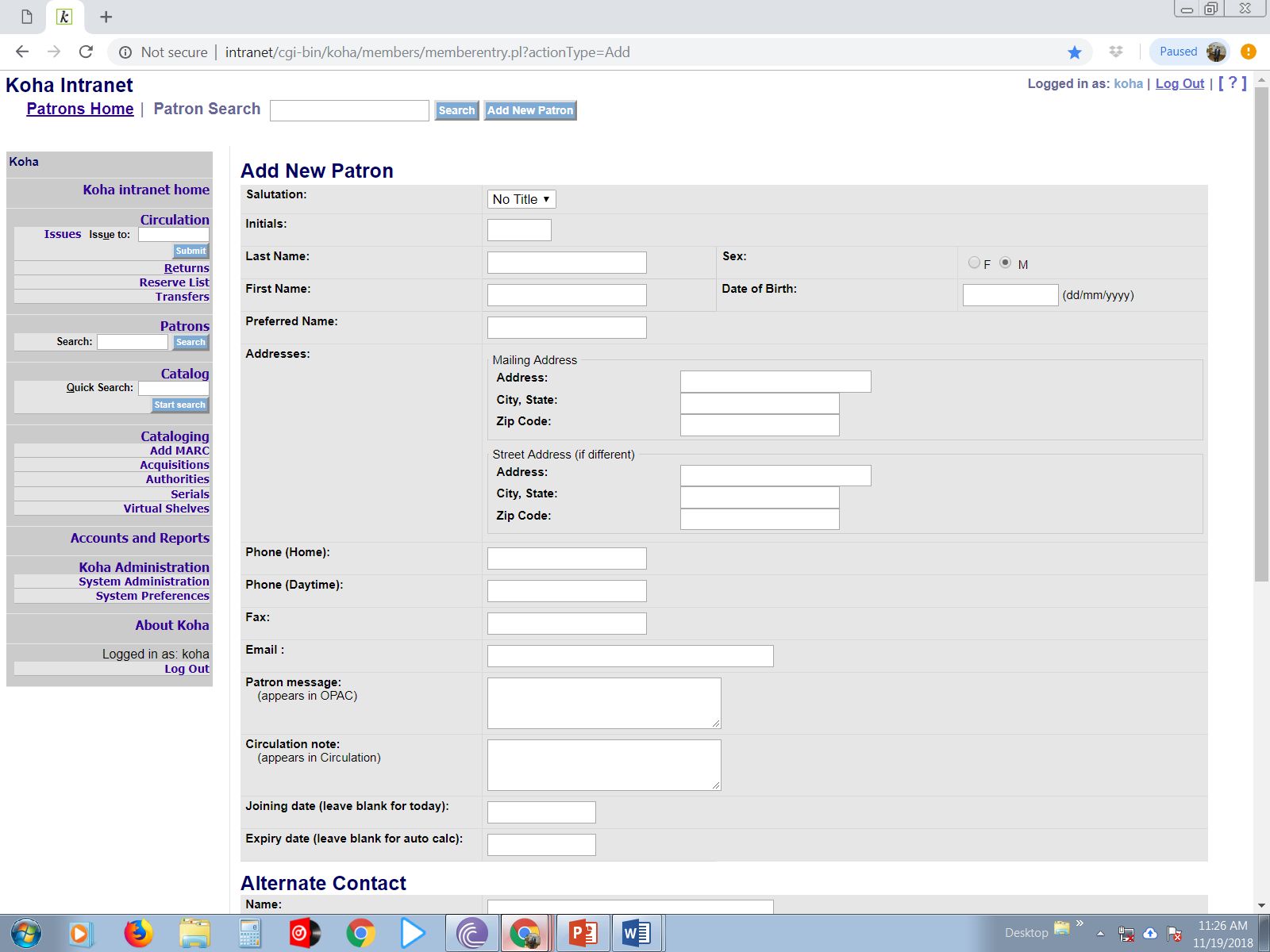 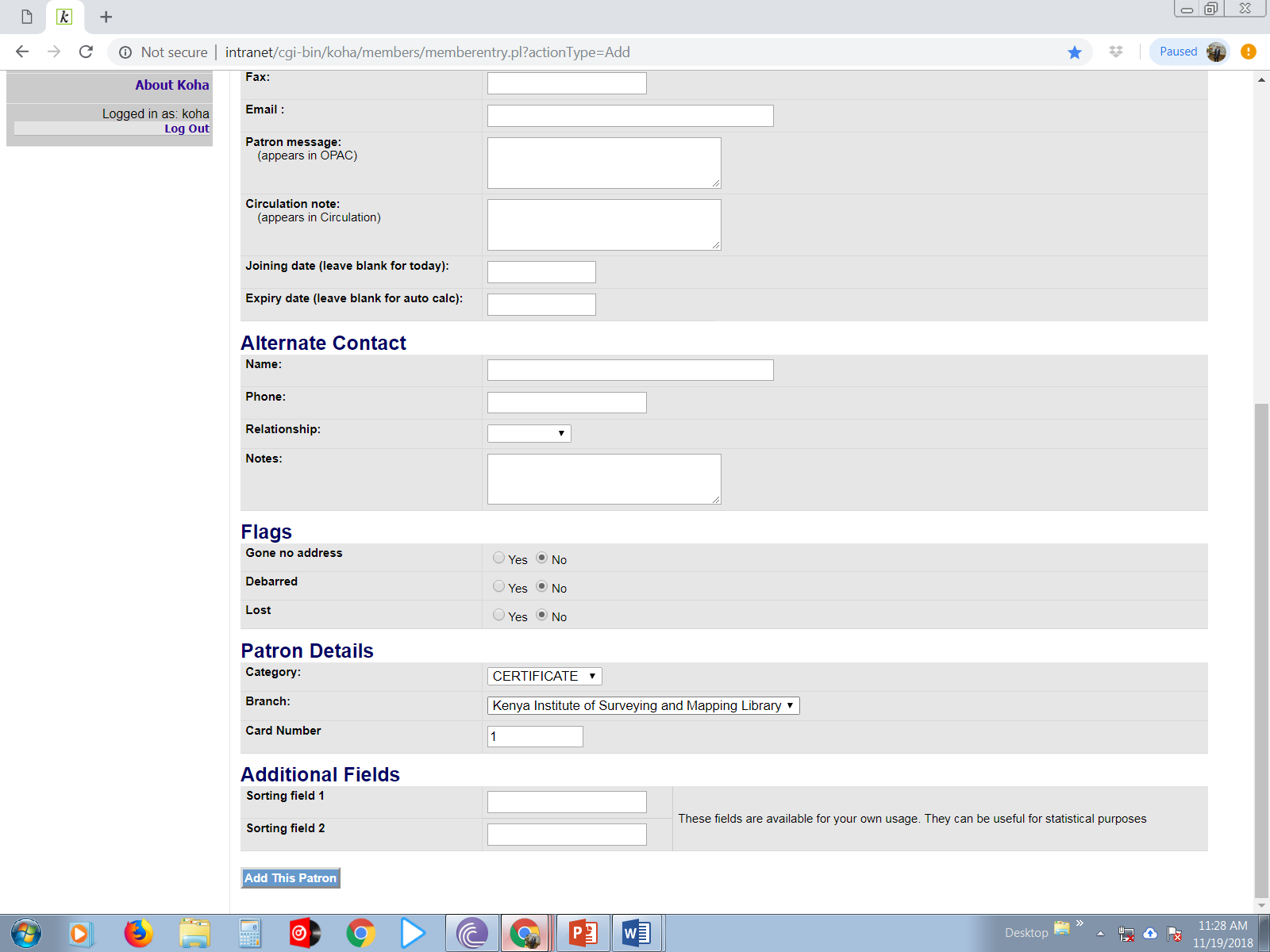 